ПРОЕКТ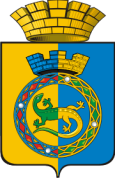 ДУМА ГОРНОУРАЛЬСКОГО ГОРОДСКОГО ОКРУГАВОСЬМОЙ СОЗЫВВТОРОЕ ЗАСЕДАНИЕРЕШЕНИЕот ___________________	 							         № ______г. Нижний ТагилО внесении изменений в решение Думы Горноуральского городского округа от 26.10.2017 №4/3 «Об утверждении Правил землепользования
и застройки Горноуральского городского округа»В соответствии со ст. 30, 33 Градостроительного кодекса Российской Федерации, протестом прокуратуры Пригородного района от 26.08.2022
№ 02-08-2022, рассмотрев представленный администрацией Горноуральского городского округа проект решения Думы Горноуральского городского округа «О внесении изменений в решение Думы Горноуральского городского округа от 26.10.2017 № 4/3 «Об утверждении Правил землепользования и застройки Горноуральского городского округа», Дума городского округаРЕШИЛА:1. Внести изменения в решение Думы Горноуральского городского округа от 26.10.2017 № 4/3 «Об утверждении Правил землепользования и застройки Горноуральского городского округа» (с изменениями от 26.04.2018 № 12/15, от 23.08.2018 № 17/15, от 27.09.2018 № 19/6, от 25.10.2018 № 21/16, от 20.12.2018 № 23/13, от 24.01.2019 № 24/6, от 21.02.2019 № 26/12, от 28.03.2019 № 27/11, от 25.04.2019 № 29/7, от 30.05.2019 № 30/18, от 27.06.2019 № 32/5, от 29.08.2019    № 34/21, от 24.10.2019 № 39/12, от 30.01.2020 № 43/17, от 27.08.2020 № 49/14, от 25.02.2021 № 59/10, от 22.04.2021 № 62/22, от 27.05.2021 № 63/9, от 05.08.2021 № 65/3, от 25.08.2021 № 66/19, от 28.10.2021 № 69/10, от 25.11.2021 № 71/45, от 28.04.2022 № 79/20, от 28.04.2022 № 79/21, от 23.06.2022 № 82/4, от 25.08.2022 № 85/12), следующие изменения:	1.1. В пункте 6 статьи 50 приложения № 1 «Порядок применения и внесения изменений» слова «в срок не более 30-ти дней» заменить словами «в срок не более 14-ти рабочих дней»;	1.2. Статью 51 приложения № 1 «Порядок применения и внесения изменений» дополнить пунктом 4 следующего содержания: 	«4. Оповещение о начале общественных обсуждений или публичных слушаний не позднее чем за семь дней до дня размещения на официальном сайте или в информационных системах проекта, подлежащего рассмотрению на общественных обсуждениях или публичных слушаниях, подлежит опубликованию в порядке, установленном для официального опубликования муниципальных правовых актов, иной официальной информации, а также в случае, если это предусмотрено муниципальными правовыми актами, в иных средствах массовой информации»;	1.3. Пункт 3 статьи 57 приложения № 1 «Порядок применения и внесения изменений» изложить в следующей редакции: 	«3. Организатор публичных слушаний подготавливает и оформляет протокол публичных слушаний, в котором указываются:	1) дата оформления протокола публичных слушаний;	2) информация об организаторе публичных слушаний;	3) информация, содержащаяся в опубликованном оповещении о начале публичных слушаний, дата и источник его опубликования;	4) информация о сроке, в течение которого принимались предложения
и замечания участников публичных слушаний, о территории, в пределах которой проводятся публичные слушания;	5) все предложения и замечания участников публичных слушаний
с разделением на предложения и замечания граждан, являющихся участниками публичных слушаний и постоянно проживающих на территории, в пределах которой проводятся публичные слушания, и предложения и замечания иных участников публичных слушаний.»;	1.4. Статью 59 приложения № 1 «Порядок применения и внесения изменений» дополнить пунктом 15 следующего содержания:	«15. Внесение изменений в правила землепользования и застройки в связи с обнаружением мест захоронений погибших при защите Отечества, расположенных в границах муниципального образования, осуществляется в течении шести месяцев с даты обнаружения таких мест, при этом проведение общественных обсуждений или публичных слушаний не требуется.».	2. Настоящее Решение вступает в силу со дня его официального опубликования.	3. Опубликовать настоящее Решение в установленном порядке и разместить на официальном сайте Горноуральского городского округа.	4. Контроль за выполнением настоящее Решения возложить на постоянную депутатскую комиссию по вопросам законности и местного самоуправления (Михайлова О.И.).Председатель Думы Горноуральского городского округаВ.В. Доможиров Глава Горноуральского городского округаД.Г. Летников 